Oświadczenie o prawie do dysponowania nieruchomością 
na cele realizacji projektu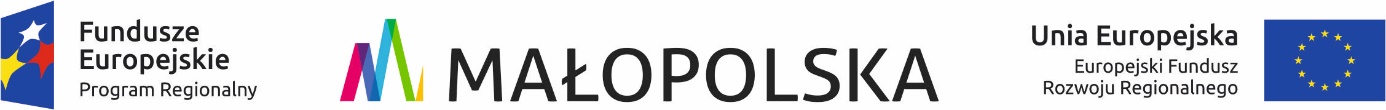 Ja niżej podpisany oświadczam, że posiadam prawo do dysponowania nieruchomością na cele realizacji projektu pn. Rozwój infrastruktury produkcji energii ze źródeł odnawialnych na terenie Gminy Łukowica w celu montażu odnawialnych źródeł energii oraz na okres, co najmniej utrzymania okresu trwałości projektu oznaczoną w ewidencji gruntów i budynków jako działka(i):Świadomy odpowiedzialności karnej za podanie w niniejszym oświadczeniu nieprawdy, zgodnie z art. 233 Kodeksu karnego, potwierdzam własnoręcznym podpisem prawdziwość danych zamieszczonych powyżej. (Nazwa i adres Wnioskodawcy)Nazwa obiektuBudynek mieszkalnyBudynek mieszkalnyNumer działkiObręb ewidencyjnyJednostka ewidencyjnaRodzaj własności Własność Współwłasność(miejscowość, data)(podpis(y))